وزارة التعليم العالي والبحث العلمي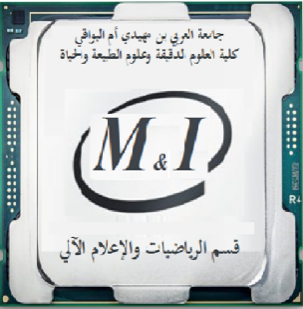 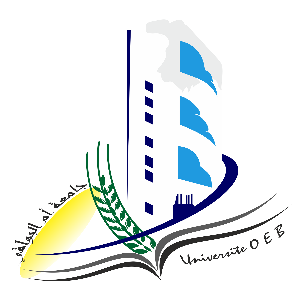 جامعة العربي بن مھیدي – أم البواقيكلیة العلوم الدقيقة وعلوم الطبيعة والحیاةقسم الریاضیات والإعلام آليالسنة الجامعية 2023/2024 إعلان عن إمتحان كتابي السنة والتخصص: الأولى MI.المقياس: TP ASD 2   الأستاذ:بعزيز  محمد لمين.الفوجالتاريخالساعةالقاعةMIالخميس  2024/04/1810 :00-09:00 القاعة K 08